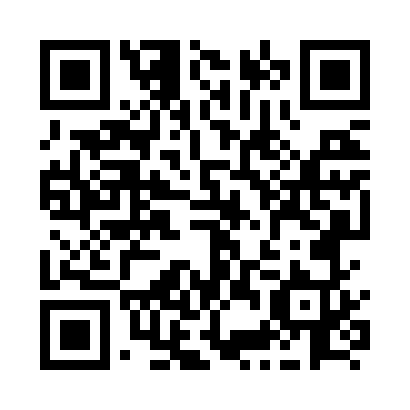 Prayer times for Val-d'Irene, Quebec, CanadaWed 1 May 2024 - Fri 31 May 2024High Latitude Method: Angle Based RulePrayer Calculation Method: Islamic Society of North AmericaAsar Calculation Method: HanafiPrayer times provided by https://www.salahtimes.comDateDayFajrSunriseDhuhrAsrMaghribIsha1Wed3:255:1012:275:317:459:302Thu3:235:0812:275:327:479:333Fri3:215:0712:275:337:489:354Sat3:185:0512:275:347:509:375Sun3:165:0312:275:357:519:396Mon3:145:0212:275:367:539:417Tue3:115:0012:275:377:549:448Wed3:094:5912:275:377:559:469Thu3:074:5712:275:387:579:4810Fri3:044:5612:275:397:589:5011Sat3:024:5512:275:407:599:5212Sun3:004:5312:275:418:019:5513Mon2:584:5212:275:418:029:5714Tue2:554:5012:275:428:049:5915Wed2:534:4912:275:438:0510:0116Thu2:514:4812:275:448:0610:0317Fri2:494:4712:275:458:0710:0618Sat2:474:4512:275:458:0910:0819Sun2:454:4412:275:468:1010:1020Mon2:434:4312:275:478:1110:1221Tue2:414:4212:275:488:1210:1422Wed2:394:4112:275:488:1410:1623Thu2:374:4012:275:498:1510:1924Fri2:354:3912:275:508:1610:2125Sat2:334:3812:275:508:1710:2226Sun2:324:3712:275:518:1810:2327Mon2:324:3612:285:528:1910:2428Tue2:324:3612:285:528:2010:2429Wed2:314:3512:285:538:2110:2530Thu2:314:3412:285:548:2210:2531Fri2:314:3312:285:548:2310:26